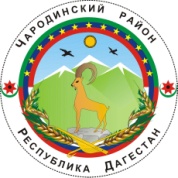 АДМИНИСТРАЦИЯ МУНИЦИПАЛЬНОГО ОБРАЗОВАНИЯ «ЧАРОДИНСКИЙ РАЙОН» П О С Т А Н О В Л Е Н И Еот 28 марта 2017 г № 27с. ЦурибО независимой оценке качества оказания услуг в сфереобразования и культуры муниципальными учреждениями(организациями) муниципального образования «Чародинский район»       Руководствуясь постановлением Правительства Республики Дагестан от 13 августа 2015г. № 239 «О независимой оценке качества оказания услуг организациями в сфере культуры, социального обслуживания, охраны здоровья и образования», Федеральными законом от 21 июля 2014г. № 256-ФЗ «О внесении изменений в отдельные законодательные акты Российской Федерации по вопросам проведения независимой оценки качества оказания услуг организациями в сфере культуры, социального обслуживания, охраны здоровья и образования», Администрация муниципального образования «Чародинский район» п о с т а н о в л я е т:      1. Определить Отдел образования и культуры Администрации муниципального образования «Чародинский район» уполномоченным органом Администрации муниципального образования «Чародинский район», ответственным за формирование независимой оценки качества работы муниципальных учреждений (организаций) муниципального образования «Чародинский район», оказывающих услуги населению в сфере образования и культуры (далее-уполномоченный орган).     2. Уполномоченному органу:- осуществить в установленном порядке регистрацию в органах Федерального казначейства по Республике Дагестан на официальном сайте для размещения информации о государственных и муниципальных учреждениях в информационно-телекоммуникационной сети Интернет (www.bus.gov.ru);- обеспечить во взаимодействии с общественными организациями формирование независимой оценки качества работы подведомственных муниципальных учреждений (организаций) муниципального образования «Чародинский район»;- в срок до 1 апреля 2017г. разработать соответствующий план мероприятий по формированию независимой оценки качества работы подведомственных муниципальных учреждений (организаций) муниципального образования «Чародинский район», обеспечить ее реализацию;- размещать информацию о результатах проведения независимой оценки оказания услуг в сфере образования и культуры муниципальными учреждениями (организациями) муниципального образования «Чародинский район» на официальном сайте для размещения информации о государственных и муниципальных учреждениях в информационно-телекоммуникационной сети Интернет (www.bus.gov.ru) ежегодно до 5 июля и 5 декабря;- ежегодно до 10 июля и 10 декабря представлять в установленном порядке в уполномоченные органы исполнительной власти Республики Дагестан и размещать на официальном сайте Администрации муниципального образования «Чародинский район» в информационно-телекоммуникационной сети Интернет информацию о результатах проведения независимой оценки качества работы подведомственных муниципальных учреждений (организаций) муниципального образования «Чародинский район».      3. Признать утратившим силу постановление Администрации  муниципального образования «Чародинский район» от 19 мая 2016г. № 70 «О независимой оценке качества оказания услуг организации в сфере образования и культуры».     4. Настоящее постановление вступает в силу с момента его подписания, подлежит опубликованию в Чародинской районной газете «Чарада» и размещению на официальном сайте Администрации  муниципального образования «Чародинский район» в информационно-телекоммуникационной сети Интернет.    5. Контроль за исполнением настоящего постановления возложить на заместителя Главы Администрации муниципального образования «Чародинский район»  Магомедова Р.И.             Глава Администрации муниципального образования       «Чародинский район»                                                        М.А. Магомедов